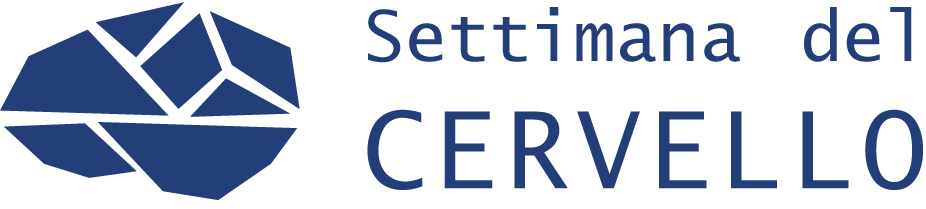 EVENTI  “SETTIMANA DEL CERVELLO” IN ITALIA (12-18 MARZO 2018)TIPOLOGIE, TEMI, CITTA’ E REGIONI www.settimanadelcervello.itGli eventi previsti in 20 Regioni italianeOpen days per conoscere gli strumenti e i metodi delle neuroscienzeSportelli informativi sul funzionamento cerebrale sano e patologico presso associazioni e ospedaliWorkshop pratici (i più particolari: neuro-gastronomia, criminologia, scacchi, teatro, nuove dipendenze)Attività a scuola per studenti e insegnanti – conoscere il cervello e ottimizzare il metodo di studio e di insegnamentoMomenti di confronto, supporto e sensibilizzazione per i familiari dei malati di Alzheimer e altre forme di demenza (comprendere e gestire la malattia)Aperitivi informali per parlare di come il cervello funziona e sensibilizzare rispetto all’abuso di alcolIncontri moderati da psicologi ed esperti con giochi da tavola per imparare divertendosi Screening cognitivi di prevenzione del decadimento cognitivoScreening età evolutiva per identificare segni di Disturbi dell’Apprendimento (dislessia, disgrafia…)Interventi / interviste alla radio o in TV già concordati Mostre e concorsi creativiTraining cognitivi per potenziale le funzioni mentaliTemi attuali Disturbi dell’apprendimento – con un’attenzione particolare non solo ai ragazzi ma anche agli insegnanti e ai genitoriNuove dipendenze, videogiochi ed effetti sul cervello, cyberbullismoImportanza dell’alimentazione e dello sport per la salute del cervelloPrevenzione della demenzaImportanza delle emozioni e delle relazioniLe  5 città con il maggior numero di eventiTorino  41Roma    33Catania 17Modena 16Perugia 15Le 5 Regioni con il maggior numero di eventiSicilia 61Lombardia 57Emilia-Romagna 55Piemonte 50Lazio 44